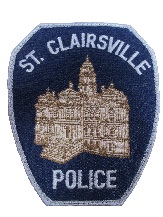                                     100 North Market StreetSt. Clairsville, Ohio   43950Phone 740-695-0123   Fax 740-695-1085Chief of Police Matt Arbenz - Email marbenz@stclairsville.com ______________________________________________________________Parents: With the sudden closing of schools and facilities, we understand the burden this may cause. For those of you that have school aged children that are now home during your work day, we would like to help. We will stop at your house to check on them throughout the day. This is our effort to ease your concerns as we work together to fight through these troubling times as a united community. The following information will be required so that your family’s needs remain private. 1. You must live within the city limits of St.Clairsville;2. You must provide the names of your child (ren); 3. You must provide the hours in which you will be away from the house;4. A call back number so that we may contact you; and5. If there should be any additional children in the home.Please call the following number Monday through Friday 8:30am to 4:30pm:  (740) 695-6629.